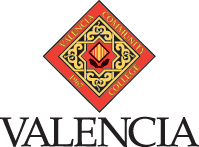 Course Syllabus for ENC 1101 English Composition	Valencia College, Department of Communicationshttp://valenciacollege.edu/departments/west/communications/Fall Semester, 2015October 7th -December 20th 2015Instructor: Ms. Castell Johnson	Office hours: None/Adjunct	Building 7-209Student engagement hours: 5:30 PM-7:20 PM, Tuesdays/ThursdaysEmail 1: cjohnson191@valenciacollege.edu Email Two: Blackboard PreferredFaculty Website:  http://frontdoor.valenciacollege.edu/?cjohnson191Office:	None, Adjunct		Campus: WestEnglish Composition One, focuses on specific goals, to help students gain confidence and proficiency in academic writing situations and, to continue to develop useful life-long writing skills. This face-to-face course will motivate students to learn common academic writing strategies to:Make appropriate rhetorical choices, based on purpose and intended audienceGain awareness and control of their own writing processImprove critical thinking skills, especially those of analysis and argumentUse the capabilities of word processing to improve their writingImprove their accuracy in using Standard Academic Written English and conventions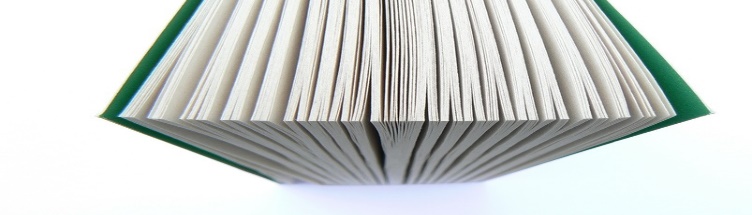 Textbooks and Required Materials:Textbooks: Buscemi & Smith. (2013). 75 Readings plus, 10th Edition. 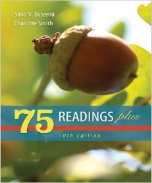 The Little Seagull Handbook, Richard Bullock, Michal Brody, Francine Weinberg. (2014)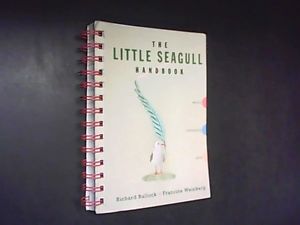 Access to Blackboard (Discussion Postings, Assignments)Papers must be uploaded to SafeAssignFlash DriveCourse Objectives:Upon successful completion of this course, you will be able to:Write coherent, well-organized essays using the appropriate conventions of written EnglishUnderstand and demonstrate an awareness of basic rhetorical strategies through various forms of writingUnderstand the relationship between writer and audienceUnderstand and demonstrate techniques of revision (not merely “copy editing”)Demonstrate knowledge and awareness of the role of language in societyDemonstrate knowledge of the functions of language in representing experience, in shaping feelings and ideas, and in communicating with and influencing othersUnderstand the relationship between reading and writingBe able to access information through library resources and to incorporate that information in an organized and coherent manner in writingDemonstrate the basic computer skills of word processing, as expected of a computer literate personAssessments: Four papers; the in-class essay will be used as your first paper.To complete the in-class essay assessment, students will be given several handouts of information to read, and samples to work on in groups Information in these handouts should serve as background information and evidence for your argument in the essayStudents may not write essays ahead of time. Papers:Students are required to write three formal papers and one research paper. These are MANDATORY to pass the course. Plagiarized papers will be given a “0” for a grade.Assignments make-up policy:All assignments will be posted in Blackboard. There will be an Availability Date, Due Date, and a Display- Until-Date. Please pay close attention to the dates. If your assignments, discussions or papers are uploaded after the due date, you will lose 2 points for each day it is late. Of course, if there is written documentation of the emergency (e.g., hospitalization documents) presented, there won’t be a penalty.Class PreparednessStudents are expected to come to class prepared and ready to learn. Attend class every meeting and be punctual, complete assigned readings and homework prior to each class meeting, listen attentively to others’ ideas, and provide insightful responses or ask relevant questions from the readings and class discussions as appropriate. Class Attendance: Attendance policies should support Valencia’s attendance policy and the philosophy that every moment in class is a learning achievement.  The attendance policy can be found at http://valenciacollege.edu/generalcounsel/policy/default.cfm?policyID=177&volumeID_1=8&navst=0Student Code of Classroom ConductStudents will abide by Valencia’s Code of Classroom Conduct. (http://www.valenciacc.edu/policies/PDF/10-18.pdf). According to College Policy 6Hx28: (10-18), all forms of academic dishonesty and misconduct are prohibited at .  Academic dishonesty includes, but it is not limited to, plagiarism, cheating, and furnishing false information. All papers must be the student’s original work. Please remember that it is unethical to provide an outside source and pretend it is your own work, therefore plagiarized papers will result in a “0.”  Disruptive or distracting activities such as "side discussions which are irrelevant to the subject matter of the class, that distract from the learning process, or impede or hinder the ability of other students to obtain the full benefit of the educational presentation” may result in a grade reduction or, in extreme cases, a grade of "F" in the course (1006.60, FS). Disruptions of class discussions (including, but not limited to entering or leaving the classroom, cell phones, or any other electronic devices, or "side discussions which are irrelevant to the subject matter of the class, that distract from the learning process, or impede or hinder the ability of other students to obtain the full benefit of the educational presentation”) will result in a 10 point deduction from your discussion and participation grade. http://valenciacollege.edu/generalcounsel/policy/default.cfm?policyID=193&volumeID_1=8&navst=0Grading Components: Descriptions	       PointsA=900-1000, B=800-899, C=700-799, D=600-699, F=599 and lowerInstructional / Methods / Activities AssessmentsMajor Writing Assignments/four papers	Minor Writing Assignments/reading Analysis/DiscussionsThesis Statements Grammar throughout the courseSentence structureParagraph structureHomework:All reading assignments must be completed at home with written responses to share in your assigned groups.For your first writing assignment, you will need to demonstrate your ability to utilize your textbooks as sourcesExplain your sourcesProperly cite and format those sources using MLA formatHere is a list of terms that are critical to our semester long discussion of Composition and Literacy. A general understanding of these terms and where to find them will serve you well in class discussions, activities, and remaining writing assignments.1. Rhetoric2. Plagiarism3 Literacy4) Argument6) Claim7) The InternetWhat will be covered from your 75 Readings textbooks?Narrative			DescriptiveProcess Analysis 			DefinitionDivision and Classification  		Comparison and ContrastExample and Illustration		Cause and EffectAnalogy			Argument and PersuasionMixed Strategies. Hand book Assignments					EditingDoing Research						Library DatabasesResearch paper						Sources and DocumentationAvoid Plagiarism						MLA DocumentationVocabulary							Punctuation & GrammarUnderstanding Punctuation and Mechanics			Peer EvaluationThinking Critically and Writing Arguments			Types of WritingDaily Assignments:Three-minute free writing each class meetingDiscussion, HomeworkGrammar StudyFormal Papers and Requirements:Formal papers				Research PaperFree of errors				Free of errorsWord count 750-800			Word count 900-1000Must be typed 				Must be typed12pt font  only				12pt font onlyDouble spaced				Double spaced					MLA Style for citing sources 					Cover page						Work cited pagePeer Editing:There will be group discussions, about the vocabulary, and assigned reading and writing. These assignments will be used for in-class peer editing. Literary responses will contribute and enhance writing skills, and the analysis of different genres. When reviewing someone else’s work, be respectful and offer constructive criticism. For example, the reader should stress, “What was effective.”  Always say, “What works well.” and offer suggestions for improvements.Organized Portfolio:All free writings must be numbered and dated, (points are separate from papers)-SyllabusGraded papersAll  handouts Due dates for the essays will be on the course calendar. Student Core Competencies: The faculty of Valencia Community College has established four Core Competencies that describe the learning outcomes for a Valencia graduate. They are: THINK, VALUE, COMMUNICATE, and ACT. These general competencies can be applied in many ways and must be developed over a lifetime. They specify how learning can be expressed and assessed in practice. They enable students and faculty to set learning goals and assess learning within and across the many disciplines of human inquiry. Use the descriptions and examples of academic work for each to measure your own learning outcomes. Samples of the academic work are great additions to your Learning Portfolio.  Grade AppealsStudents may request a conference with the instructor to discuss/appeal a quiz, a paper or assignment grade. Grade appeal arguments must be presented in writing. Appeals for papers must be requested within one week of receiving the disputed grade.Extra credit opportunity will be given throughout the term in various forms. Students may earn up to a maximum of 60 points of extra credit. 	Students with Disabilities Policy"Students with disabilities who qualify for academic accommodations must provide a letter from the Office for Students with Disabilities (OSD) and discuss specific needs with the professor, preferably during the first two weeks of class. The Office for Students with Disabilities determines accommodations based on appropriate documentation of disabilities (West Campus SSB 102, ext. 1523)."http://valenciacollege.edu/osd/Disclaimer Statement: This syllabus and course calendar are subject to change.  A revised syllabus may be issued at the discretion of the instructor.FRESHMAN COMPOSITION ONEPrerequisites: Score of 103 on writing component of PERT or equivalent score on other state-approved entry test or minimum grade of C in ENC 0027 or minimum grade of C in ENC 0025C or EAP 1640C, and a score of 106 on reading component of PERT or equivalent score on other state-approved entry test or minimum grade of C in REA 0017C or EAP 1620C. Development of essay form, including documented essay; instruction and practice in expository writing. Emphasis on clarity of central and support ideas, adequate development, logical organization, coherence, appropriate citing of primary and/or secondary sources, and grammatical and mechanical accuracy. Gordon Rule course in which the student is required to demonstrate college-level writing skills through multiple assignments. Minimum grade of C is required if ENC 1101 is used to satisfy Gordon Rule and General Education Requirements.Prerequisites: Score of 103 on writing component of PERT or equivalent score on other state-approved entry test or minimum grade of C in ENC 0027 or minimum grade of C in ENC 0025C or EAP 1640C, and a score of 106 on reading component of PERT or equivalent score on other state-approved entry test or minimum grade of C in REA 0017C or EAP 1620C. Development of essay form, including documented essay; instruction and practice in expository writing. Emphasis on clarity of central and support ideas, adequate development, logical organization, coherence, appropriate citing of primary and/or secondary sources, and grammatical and mechanical accuracy. Gordon Rule course in which the student is required to demonstrate college-level writing skills through multiple assignments. Minimum grade of C is required if ENC 1101 is used to satisfy Gordon Rule and General Education Requirements.Prerequisites: Score of 103 on writing component of PERT or equivalent score on other state-approved entry test or minimum grade of C in ENC 0027 or minimum grade of C in ENC 0025C or EAP 1640C, and a score of 106 on reading component of PERT or equivalent score on other state-approved entry test or minimum grade of C in REA 0017C or EAP 1620C. Development of essay form, including documented essay; instruction and practice in expository writing. Emphasis on clarity of central and support ideas, adequate development, logical organization, coherence, appropriate citing of primary and/or secondary sources, and grammatical and mechanical accuracy. Gordon Rule course in which the student is required to demonstrate college-level writing skills through multiple assignments. Minimum grade of C is required if ENC 1101 is used to satisfy Gordon Rule and General Education Requirements.Prerequisites: Score of 103 on writing component of PERT or equivalent score on other state-approved entry test or minimum grade of C in ENC 0027 or minimum grade of C in ENC 0025C or EAP 1640C, and a score of 106 on reading component of PERT or equivalent score on other state-approved entry test or minimum grade of C in REA 0017C or EAP 1620C. Development of essay form, including documented essay; instruction and practice in expository writing. Emphasis on clarity of central and support ideas, adequate development, logical organization, coherence, appropriate citing of primary and/or secondary sources, and grammatical and mechanical accuracy. Gordon Rule course in which the student is required to demonstrate college-level writing skills through multiple assignments. Minimum grade of C is required if ENC 1101 is used to satisfy Gordon Rule and General Education Requirements.Narrative Writing; paper 1120 In classCompare/Contrast Writing; paper 2170Analytic Writing paper 3200Research Writing; paper 4250Peer Editing40Conferences/Writing Center20Discussions And Postings120Journals80Rough draft 15 points each60Total1060COURSE REQUIREMENTSCourse Structure